OŠ Vladimira NazoraNova Bukovica/ PŠ MiljevciPohvalnica_____________________________________________________________za iskazan interes i iznimnu aktivnost na satu Hrvatskog jezika : Interpretacija  lektire „Poštarska bajka“, Karela Čapeka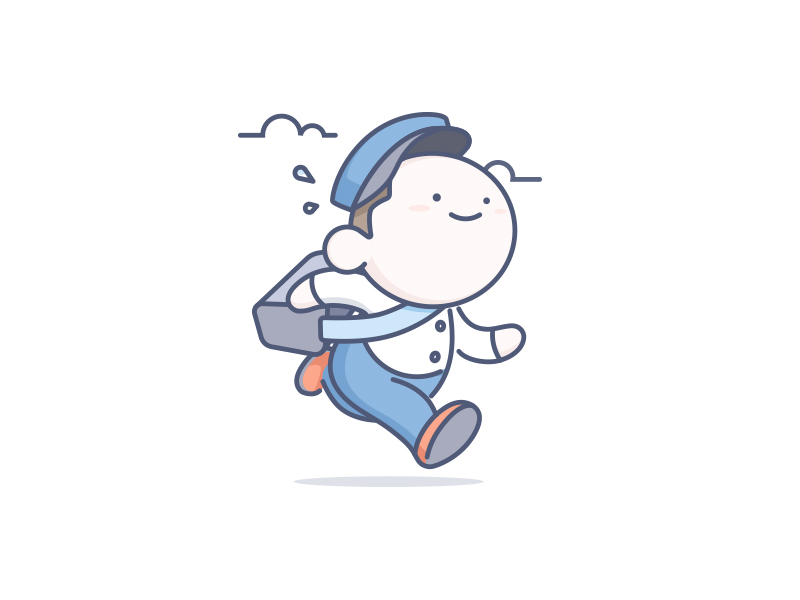                                        Jasminka Stošić, razredna učiteljica 2. r.                                          __________________________________________ Miljevci, 22. veljače 2017. g.  